EXAMPLE SUBSCRIPTION & GIFT AID FORM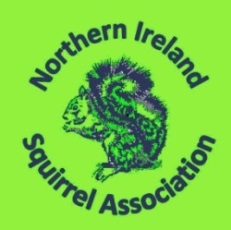 ………………….…………………………………….………Squirrel DreyDateDear Parent,The annual subscription for the year …….. - ……….. has been set at £…….This allows us to meet the costs of providing a full programme of activities for the Squirrels and covers our insurance and membership to The Northern Ireland Squirrel Association, affiliated to The Northern Ireland Scout Council.Please make cheques payable to ……………………………………….……….. Squirrel Drey.An easy way we can boost our funds is by claiming Gift Aid on as many subscriptions as possible.  If the person paying the subscription is a UK taxpayer, please complete the details on the form below and return it with your payment.  Thank you.  The information provided below will be submitted to HMRC in the Drey Gift Aid return and then the form will be stored securely in accordance with GDPR 2018 guidelines.Yours faithfully,Treasurer-------------------------------------------------------------------------------------------------------------GIFT AID DECLARATION - …………………………………….…..Squirrel DreyTitle………  Forename (s) ……………………………………..…  Surname …………………………………..Home Address  …………………………………………………………………………………………………….………………………………………………………………………………………………………………………..………………………………………………………………………..…  Post Code ……………………………..I would like the ……………………………….………Squirrel Drey to treat my membership subscription as a Gift Aid donation from this date…………./…………/………….I understand that:I must notify the Squirrel Drey if I want to cancel this declarationI must notify the Squirrel Drey if I change my name or addressI must notify the Squirrel Drey if I no longer pay sufficient tax on my income and/or capital gainsIf I may income tax at the higher rate or additional rate and want to receive the additional tax relief due, I can include all Gift Aid donations on my Self Assessment tax return or ask HM Revenue & Customs to adjust my tax codeSigned:…………………………….………………………………………  Date:……………………………….